ESCOLARITZACIÓ 2023-24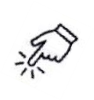 Per als nins nascuts el 2020 s'ha de participar en el procés d'admissió EI (3-6)Per canviar de centre també s'ha de participar en el procés d'admissió del nivell corresponent a l'alumne que volem canviar.Procés d’admissió 2n cicle EI (3-6)/EP/ESO:Presentació sol·licitud: del 8 al 19 de maigPublicació llistes provisionals: 6 de junyReclamacions: 7 al 9 de junyLlistes definitives: 21 de juny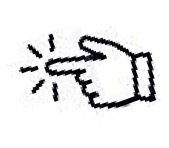 Matriculació d’EI: del 22 al 28 de junyMatriculació d’EP: del 23 al 30 de junyTràmit telemàticPer tal de facilitar tot el procés s’ha establert que per poder iniciar la sol·licitud, es requerirà l’autenticació prèvia de la identitat mitjançant un dels següents sistemes:Sistema d’identitat electrònica per a les administracions Cl@veCodi d’usuari del GESTIB o usuari CAIBCombinació del DNI, NIE amb el número de mòbil de contacte de l’usuari.S’haurà de presentar documentació de manera presencial:Quan hi hagi documentació que no es pugui consultar de manera telemàtica, tot i que s’hagi fet la sol·licitud amb Cl@ve o usuari GESTIB/CAIBSempre que el tràmit es faci amb DNI, NIECRITERIS DE BAREMACIÓDINS DE CADA CRITERI DE BAREM PODEU VEURE LA PUNTUACIÓ I LA DOCUMENTACIÓ A APORTARPer germans al centre:5,5 punts pel primer germà/ana.4 punts per cada un dels germans següents.Per germans al centre adscrit:3,5 punts pel primer germà/ana.2 punts per cada un dels germans següents.Pare o mare que treballa al mateix centre:5,5 punts si hi fa feina només un tutor/a.9,5 punts si hi fan feina ambdós tutors/ores.Pare o mare que treballa al centre adscrit:3,5 punts si hi fa feina només un tutor/a.5,5 punts si hi fan feina ambdós tutors/ores.Ubicació del domicili de l’alumneZona d'influència (Puig d’en Valls i Nostra Senyora de Jesús)2 punts pel simple fet de tenir l'empadronament dins la zona d'influència del centre.2 punts per 1 any complet d'antiguitat en l'empadronament dins la zona d'influència del centre.1.5 punts per 2 anys o més d'antiguitat en l'empadronament dins la zona d'influència del centre.Puntuació que s'atorga (màxim: 5,5 punts)Zona limítrofa (Santa Gertrudis de Fruitera i Santa Eulària es Riu)1 punt pel simple fet de tenir l'empadronament dins una zona limítrofa del centre.1 punt per 1 any complet d'antiguitat en l'empadronament dins una zona limítrofa del centre.0,75 punts per 2 anys o més d'antiguitat en l'empadronament dins una zona limítrofa del centre.Puntuació que s'atorga (màxim: 2,75 punts)Ubicació del lloc de feina dels paresZona d'influència (Puig d’en Valls i Nostra Senyora de Jesús)2 punts pel simple fet de tenir el lloc de feina dins la zona d'influència del centre.2 punts per 1 any d'antiguitat en el lloc de feina dins la zona d'influència del centre.1.5 punts per 2 anys d'antiguitat en el lloc de feina dins la zona d'influència del centre.Puntuació que s'atorga (màxim: 5,5 punts)Zona limítrofa (Santa Gertrudis de Fruitera i Santa Eulària es Riu)1 punt pel simple fet de tenir el lloc de feina dins una zona limítrofa del centre.1 punt per 1 any d'antiguitat en el lloc de feina dins una zona limítrofa del centre.0.75 punts per 2 anys d'antiguitat en el lloc de feina dins una zona limítrofa del centre.Puntuació que s'atorga (màxim: 2,75 punts)1 punt en els casos de família nombrosa general.2 punts en els casos de família nombrosa especial.1 punt en el cas de família monoparental o monoparental especial (dos o més fills o fill amb discapacitat reconeguda 33% o superior)1 punt en el cas d’alumnat nascut de part múltipleRenda per càpita de la unitat familiar (exercici fiscal de 2021)1.5 punts per renda familiar igual o inferior al salari mínim interprofessional1 punt per renda familiar superior al SMI i inferior o igual al doble del SMI0.5 per renda familiar superior al doble al SMI i inferior o igual al triple del SMIFamília reconstituïdaAcolliment, adopció o preadopcióGermans al centrePares treballant al centreUbicació del domiciliUbicació del lloc de feina dels tutors o del’alumne´Renda per càpitaFamília nombrosa o monoparentalespecialFamília nombrosa o monoparentalespecialDiscapacitat del’alumne/aDiscapacitat de la mare, el pare oalgun/a germà/anaAlumne/a en acolliment familiarAlumne/a esportista d’alt nivell o d’alt rendimentMalaltia crònica del’alumne/aMobilitat forçosa de la famíliaVíctimes de violència de gènereo terrorismeFamílies amb persones en situació de dependència o amb persones ambdiscapacitatFamílies en situació de vulnerabilitat econòmica especialFamília monoparentalCriteris de desempatCriteris de baremd’educació especialAlumne/a en acolliment familiarAlumne/a esportista d’alt nivell o d’alt rendimentMalaltia crònica del’alumne/aMobilitat forçosa de la famíliaVíctimes de violència de gènereo terrorismeFamílies amb persones en situació de dependència o amb persones ambdiscapacitatFamílies en situació de vulnerabilitat econòmica especialAlumnat nascut de part múltipleCriteris de desempatCriteris de baremd’educació especialAlumne/a en acolliment familiarAlumne/a esportista d’alt nivell o d’alt rendimentMalaltia crònica del’alumne/aMobilitat forçosa de la famíliaFamílies en riscsocialFamílies amb persones en situació de dependència o amb persones ambdiscapacitatFamílies en situació de vulnerabilitat econòmica especialAlumnat nascut de part múltipleCriteris de desempatCriteris de baremd’educació especial